Trieda: Motýliky-   B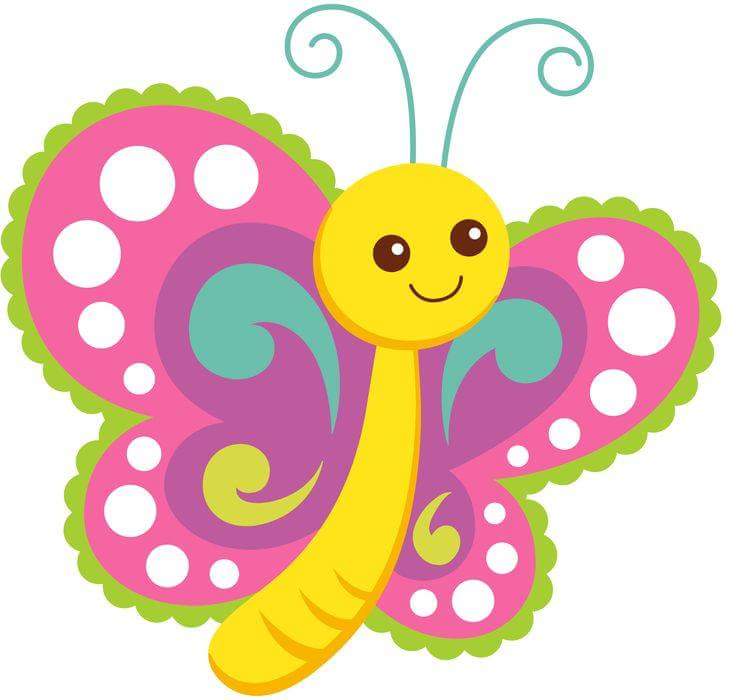 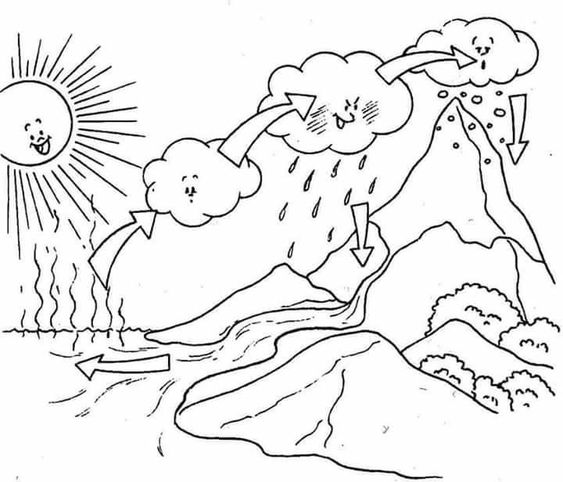 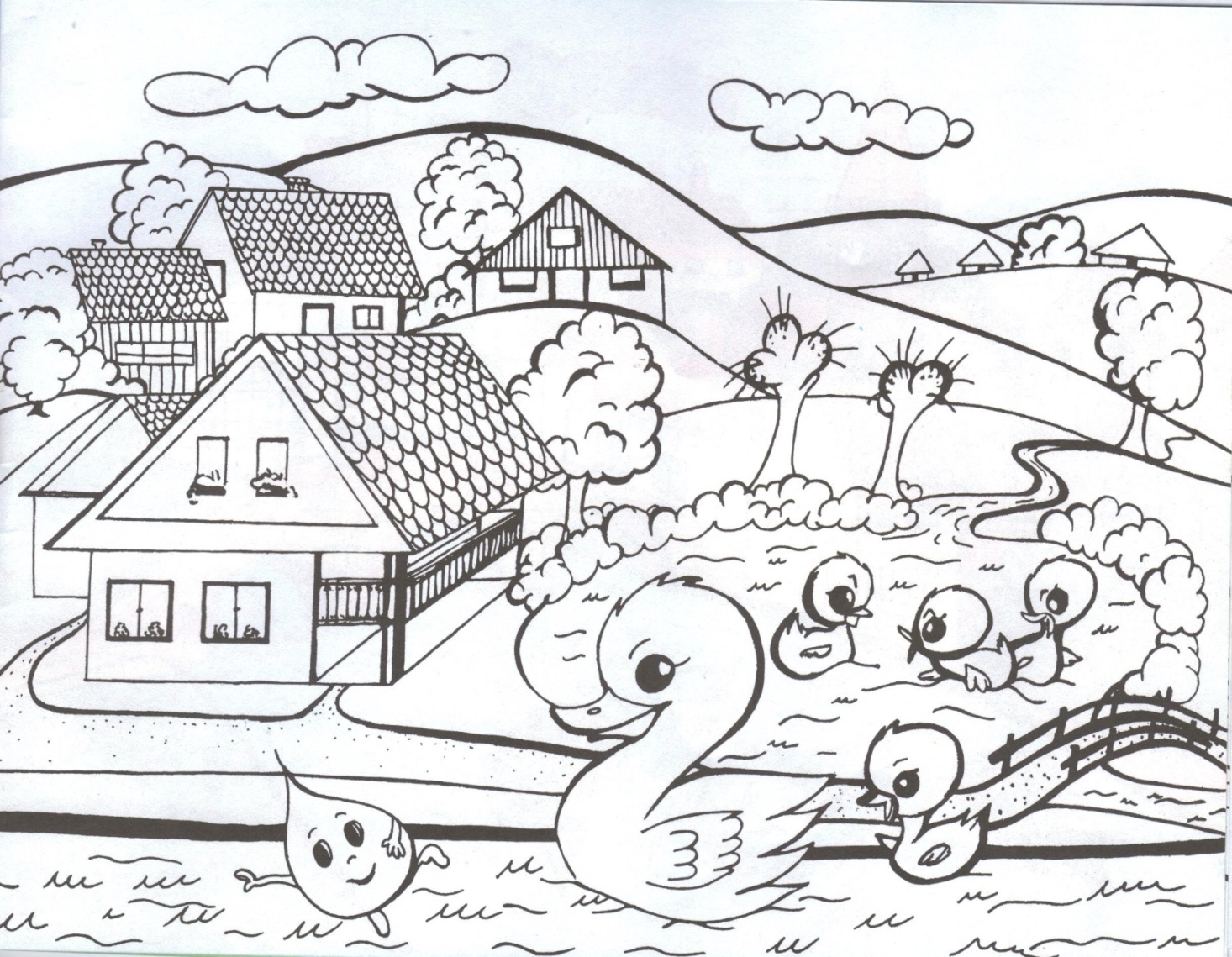 Kvapka vodyBola jedna kvapka malá,rada sa však zabávala.Padla na zem do potôčka,pretrela si z toho očká.Hneď sa potom vyparila,na obláčik premenila.A tak táto kvapka malá,dokola sa zabávala.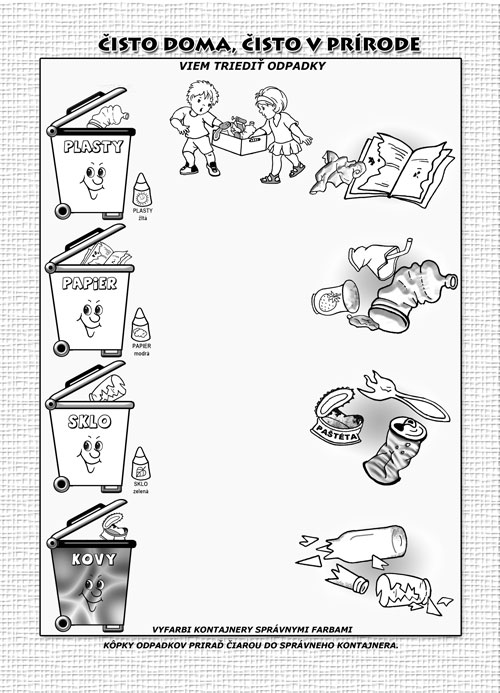 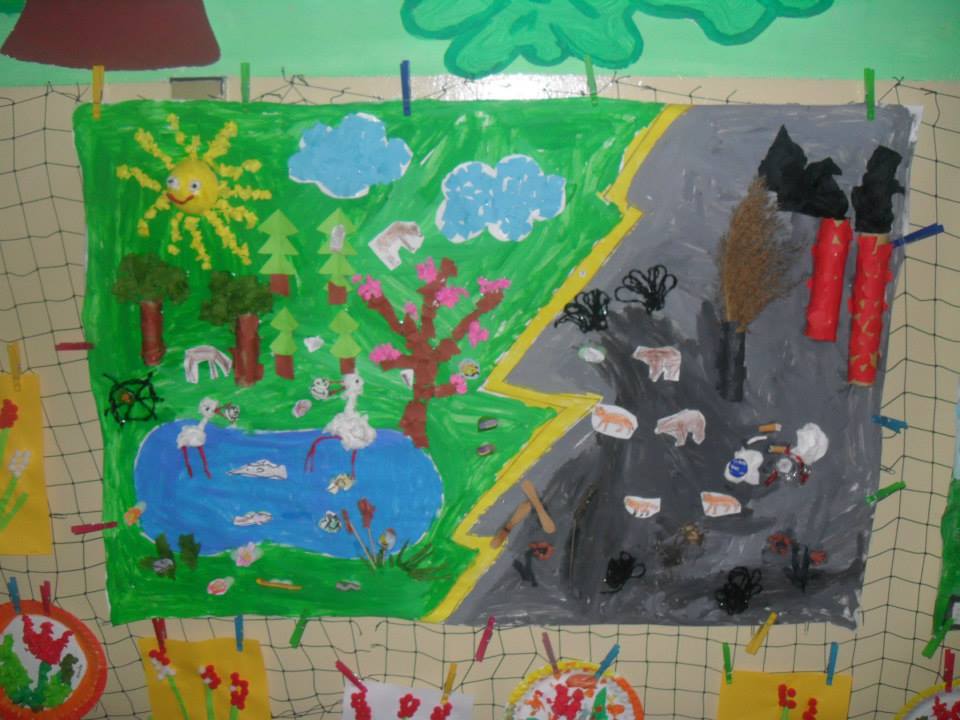 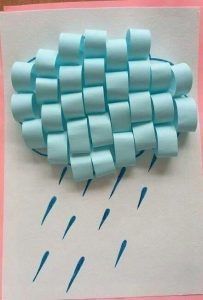 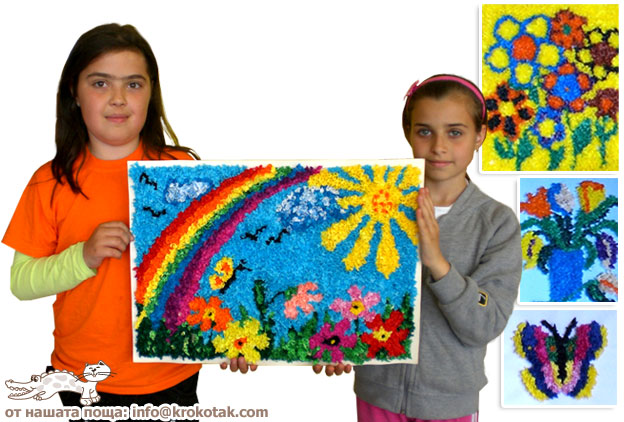 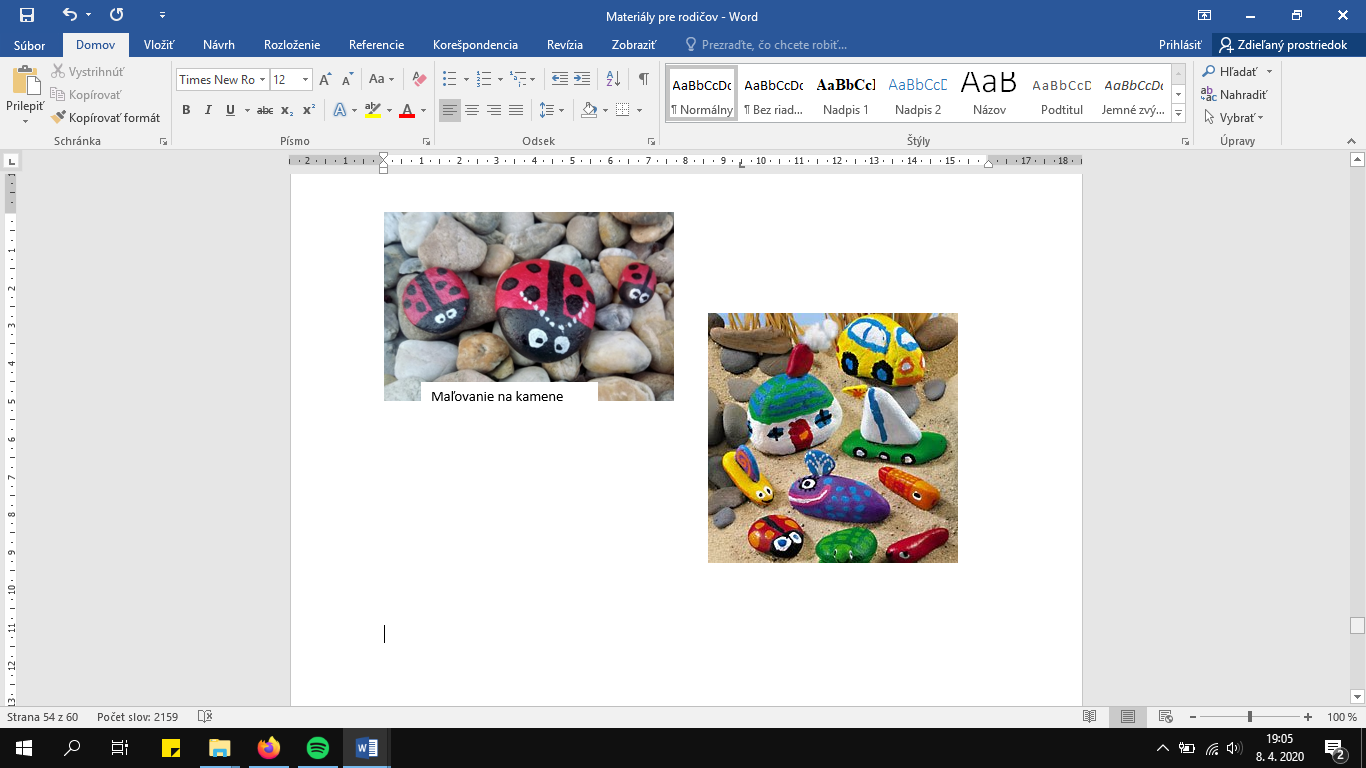 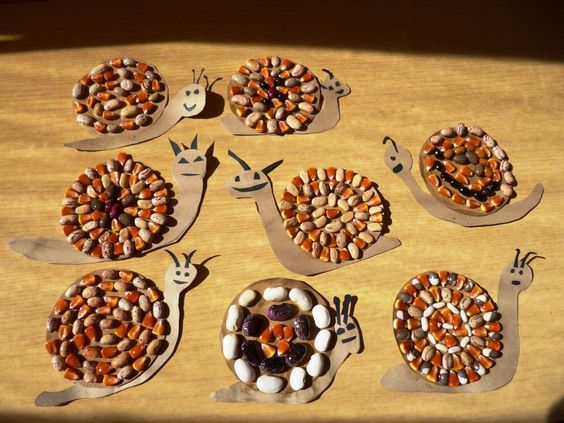 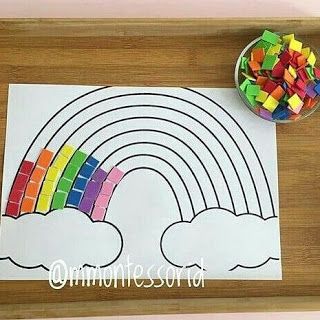 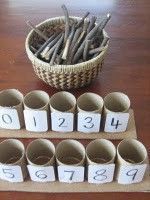 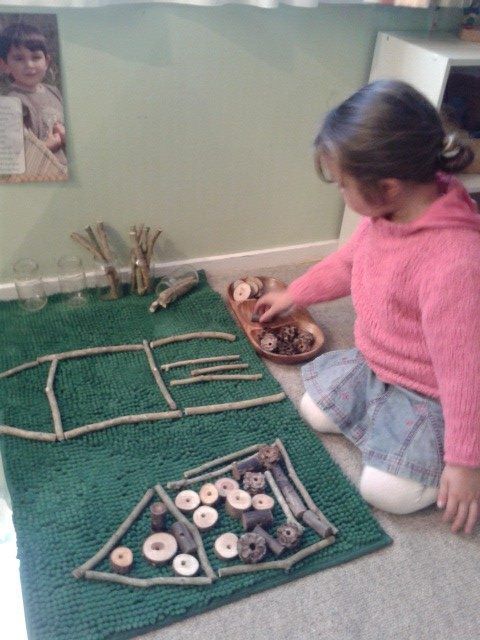 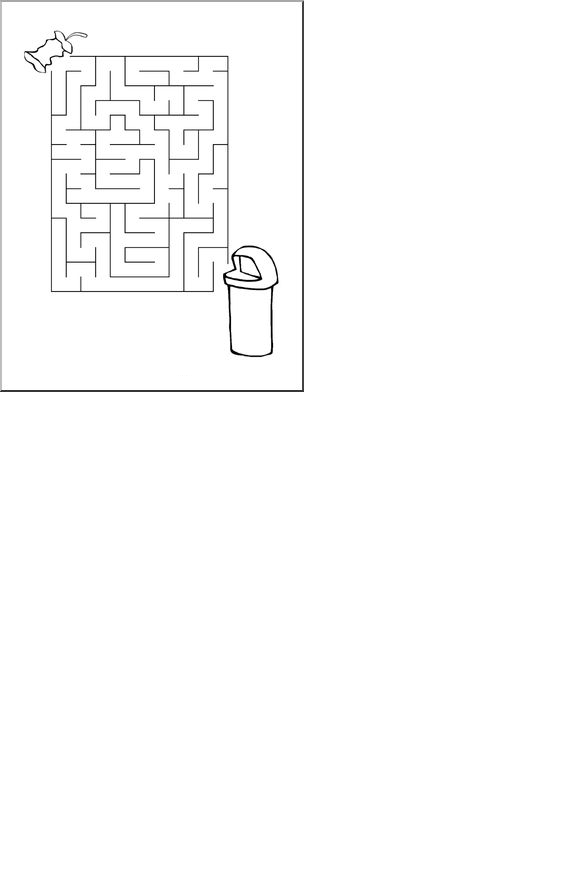 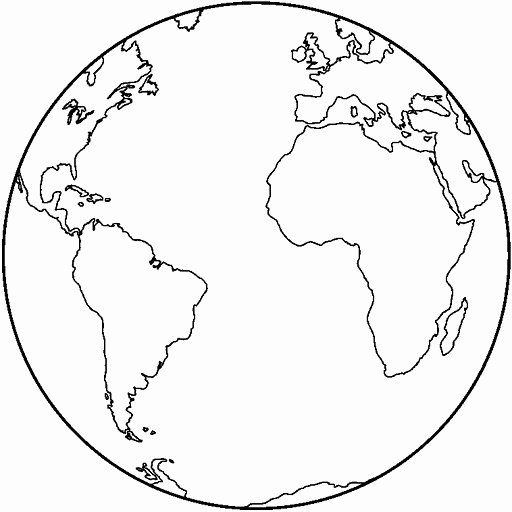 22. apríl – Deň ZemeVyfarbi Zem správnymi farbami.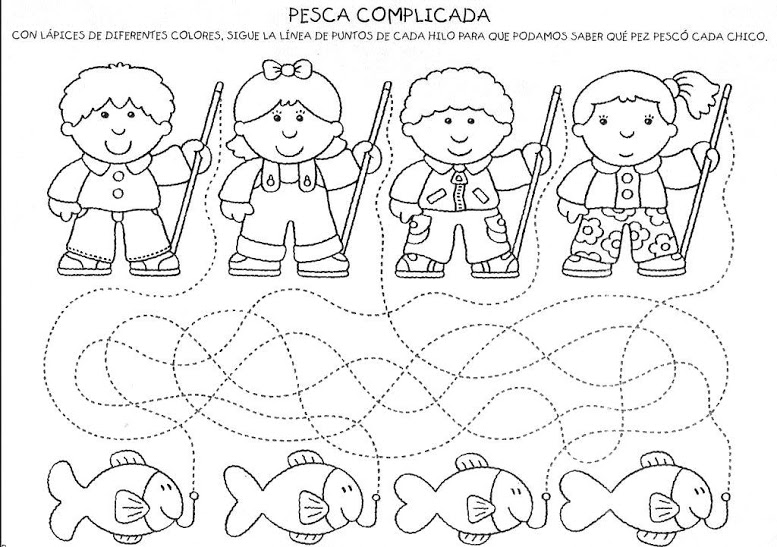 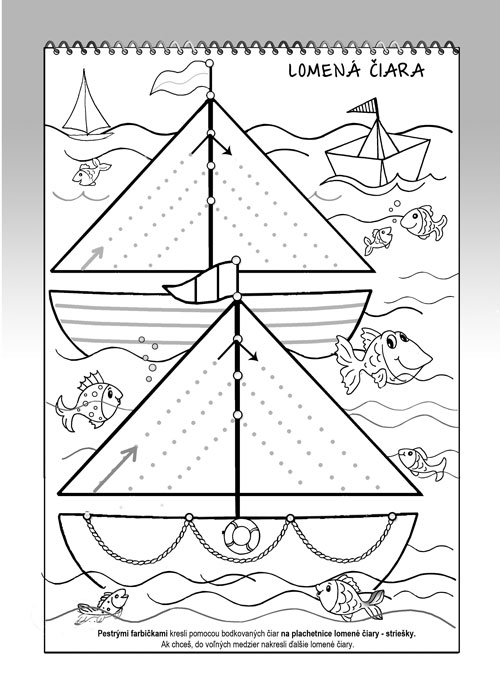 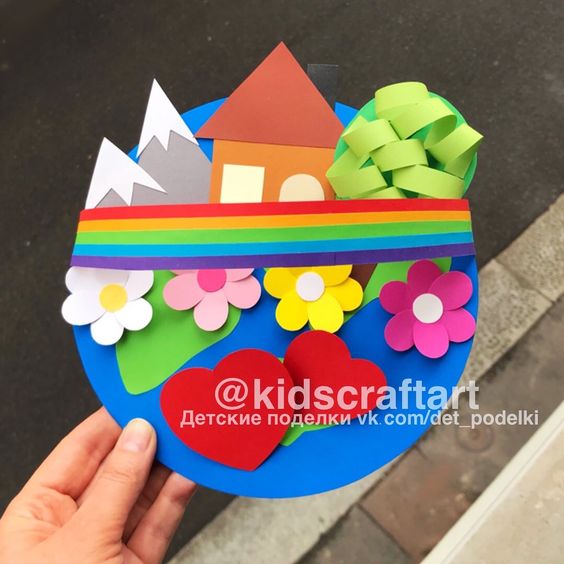 Zdroj- internet